Mardy, IMT (ASCP)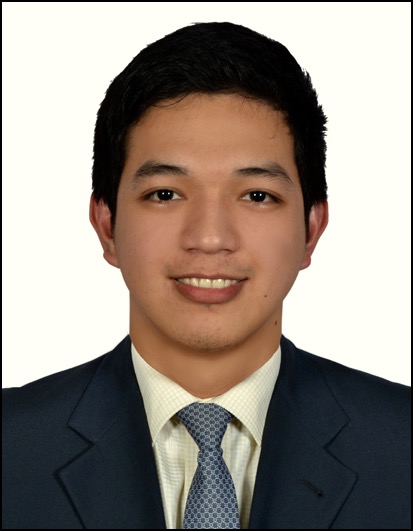 Mardy.332960@2freemail.com Medical Laboratory TechnologistClinical MicrobiologySerologyPhlebotomyClinical ChemistryHematologyClinical MicroscopyPoint of Care testingImmunochemistryDegree: BS Medical Technology, University of Santo TomasWORK HISTORYMedical Technologist  	June 2016-November 2016CHI-St. Alexius Health Williston Medical Center (North Dakota, USA)Performs simple and complex tests in Hematology and Clinical Microscopy.Performs serological testing and process samples in Microbiology.Performs PhlebotomyPerforms quality control on machinesPerforms routine and complex Blood Banking procedures.Medical Laboratory Technologist	July 2013- May 2016American Crescent Healthcare Center (Abu Dhabi, UAE)	Generalist, performs tests in Clinical Chemistry, Hematology, Clinical Microscopy, Serology and ImmunochemistryPerformed blood and other sample collectionsOperated different machines such as Cobas 6000, Cobas e411, Cobas c311, Swing and Saxo (blood grouping), Sysmex XT-2000i, Cobas 6500 and Urisys 2400Maintained lab instrument and troubleshoot/ resolve any Instrument problemsPerformed quality control and external quality assuranceMedical Technologist (Microbiology and Serology)	March 2012- April 2013Makati Medical Center (Makati, Philippines)Processed over 500 samples for routine and special bacterial, fungal and mycobacterial testing per weekPerformed quality control on machines and culture mediaProcessed blood and body fluids samples for Serological testingMaintained a safe and clean working environment by managing waste disposal in accordance with MMC’s established procedures.Monitored stocks and inventory of reagentsValidated and released resultsMedical Technologist (Outpatient and Emergency Room Laboratory)      Jan2011-Feb 2012Makati Medical Center (Makati, Philippines)Performed blood collection and other sample collection on over 500 patients per weekTrained newly hired staff medical technologists and nurse phlebotomist on phlebotomy and using the Laboratory Information SystemPerformed point of care testing on the Emergency Room LaboratoryAwarded as “one of the top 30 most commended employee” by the patients in the hospital (2011)Awarded for commended performance in handling patients by the Pathology and Laboratory department (2012)EDUCATIONBachelor of Science in Medical Technology, University of Santo Tomas, Philippines (2010)LICENSES /CERTIFICATIONSHealth Authority Abu Dhabi, Medical Laboratory Technologist 1	2013- presentAmerican Society for Clinical Pathology, Medical Technologist	2011- presentProfessional Regulation Commission (Philippines), Medical Technologist	2010- present